MINISTERUL MEDIULUI, APELOR ȘI PĂDURILOR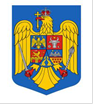 ORDINNr.            din     privind aprobarea Planului de management al sitului Natura 2000 ROSCI0405 Dealurile Strehaia-BâtlaneleAvând în vedere Referatul de aprobare nr. DGB/121199/11.01.2023 al Direcţiei Generale Biodiversitate, Luînd în considerare Decizia etapei de încadrare nr. 1/06.01.2020 emisă de Agenția pentru Protecția Mediului Mehedinți, avizul Agenţiei Naţionale pentru Arii Naturale Protejate nr. 2588/20.12.2021, avizul Ministerului Culturii nr. ....................., punctul de vedere al Ministerului Agriculturii şi Dezvoltării Rurale nr. ........................... şi punctul de vedere al Ministerului Dezvoltării, Lucrărilor Publice și Administrației nr. .................,	În temeiul prevederilor art. 21 alin. (2) și (7) din Ordonanţa de urgenţă a Guvernului nr. 57/2007 privind regimul ariilor naturale protejate, conservarea habitatelor naturale, a florei şi faunei sălbatice, aprobată cu modificări şi completări prin Legea nr. 49/2011, cu modificările și completările ulterioare, ale art. 57 alin. (1), (4) și (5) din Ordonanța de urgență a Guvernului nr. 57/2019 privind Codul administrativ, cu modificările și completările ulterioare, precum și ale art. 13 alin. (4) din Hotărârea Guvernului nr. 43/2020 privind organizarea şi funcţionarea Ministerului Mediului Apelor și Pădurilor, cu modificările și completările ulterioare,ministrul mediului, apelor și pădurilor emite următorulO R D I N Art. 1 Se aprobă Planul de management al sitului Natura 2000 ROSCI0405 Dealurile Strehaia-Bâtlanele, prevăzut în anexa care face parte integrantă din prezentul ordin.Art. 2 Prezentul ordin se publică în Monitorul Oficial al României, Partea I.MINISTRUL MEDIULUI, APELOR ȘI PĂDURILORBarna TÁNCZOS